Вечер - воспоминанийВечер - воспоминаний"Война в судьбе моей судьбе""Война в судьбе моей судьбе"   27 апреля 2016 года в Центральной библиотеке для учащихся 9 класса ЗСОШ №1 библиотекарем 2 категории Агишевой С.С. был проведён вечер- воспоминаний «Война в судьбе моей семьи».  Гостями мероприятия были участницы хора ветеранов войны и труда РДК «Юбилейный», жительницы нашего поселка Салтовская Александра Сергеевна и Горбунева Вера  Александровна. Они поделились воспоминаниями о своем детстве  в годы войны,   о страшном  голоде,  трудовых буднях  в тылу, о том, как  работали в поле наравне с взрослыми, делая все для приближения Великой Победы.   27 апреля 2016 года в Центральной библиотеке для учащихся 9 класса ЗСОШ №1 библиотекарем 2 категории Агишевой С.С. был проведён вечер- воспоминаний «Война в судьбе моей семьи».  Гостями мероприятия были участницы хора ветеранов войны и труда РДК «Юбилейный», жительницы нашего поселка Салтовская Александра Сергеевна и Горбунева Вера  Александровна. Они поделились воспоминаниями о своем детстве  в годы войны,   о страшном  голоде,  трудовых буднях  в тылу, о том, как  работали в поле наравне с взрослыми, делая все для приближения Великой Победы.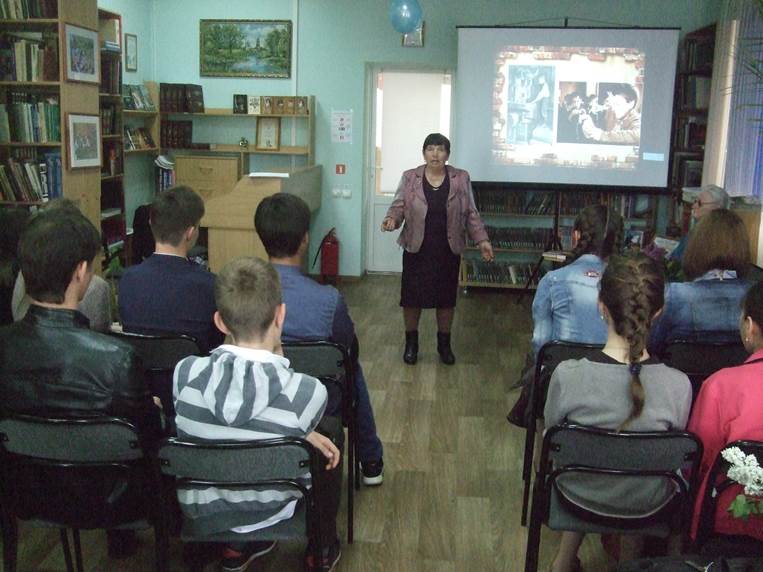 